Gespreksleidraad PTA bedrijfseconomie 
havo-vwo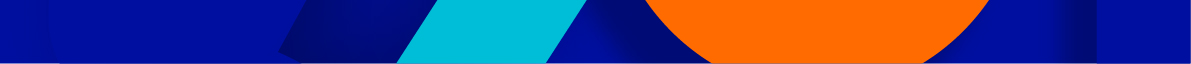 Aan de hand van dit document kun je als vaksectie met elkaar in gesprek gaan over het opzetten of verbeteren van het PTA bedrijfseconomie. De vragen helpen je om gezamenlijk beredeneerde keuzes te maken die aansluiten bij landelijke eisen, visie en beleid op schoolniveau en jullie wensen en inzichten op vakniveau. Hier vind je ter illustratie voorbeelduitwerkingen opgenomen voor een PTA havo en een PTA vwo.1.	Wat is de onderwijsvisie van de school? Waarmee profileert jouw school zich? Hoe wil je dit verwerken in het PTA bedrijfseconomie?2.	Wat is de visie op toetsing en examinering van de school? En hoe wil je dit verwerken in het PTA?3.	Het schoolexamen heeft een afsluitend karakter dus een beperkt aantal toetsen op eindniveau, met substantiële inhoud in plaats van voortgangstoetsen en huiswerkopdrachten. Hoe geef je dit vorm in je PTA?4.	Wat is de gezamenlijke visie van de vaksectie op het vak bedrijfseconomie en de samenhang met het vak economie? En hoe wil je dit verwerken in het PTA?5.	Welke bronnen gebruik je bij het op-/bijstellen van je PTA?6.	Kies je ervoor om CE-domeinen ook op te nemen in het PTA? Wat zijn hierbij de overwegingen?7.	Hoe komen alle domeinen van het schoolexamen in balans aan bod in het PTA?8.	In je PTA mag je onderwerpen opnemen die niet in het examenprogramma staan. Voor bedrijfseconomie is sprake van het domein H, keuzeonderwerpen. Welk keuzeonderwerp (domein H) wordt gedaan? 9.	Hoe passen de gekozen toetsvormen bij het doel van de verschillende toetsen in het PTA?10.	Hoe wordt het PTA bedrijfseconomie afgestemd met de PTA’s van de andere vakken, in het bijzonder van economie en geschiedenis?  11.	Hoe en met wie wordt het PTA periodiek geëvalueerd?